Работа с картой.Тема «Древняя Греция».Входящий контроль.Предметный результат: использование исторической карты как источника    информации о Древней Греции.Конкретный образовательный результат (ОР): Умение с помощью карты устно рассказывать о Древней Греции, умение показывать по карте точечные и объёмные объектыОбъект оценки (ОО): Устное выступление учащихся с показом по карте точечных и объёмных объектовТехническое задание (ТЗ): устно рассказать и показать по карте  местоположение ДГПроцедура оценивания (ПО): Класс делится на группы. В  группе выбирается эксперт. Эксперт отвечает у доски и затем проверяет участников группы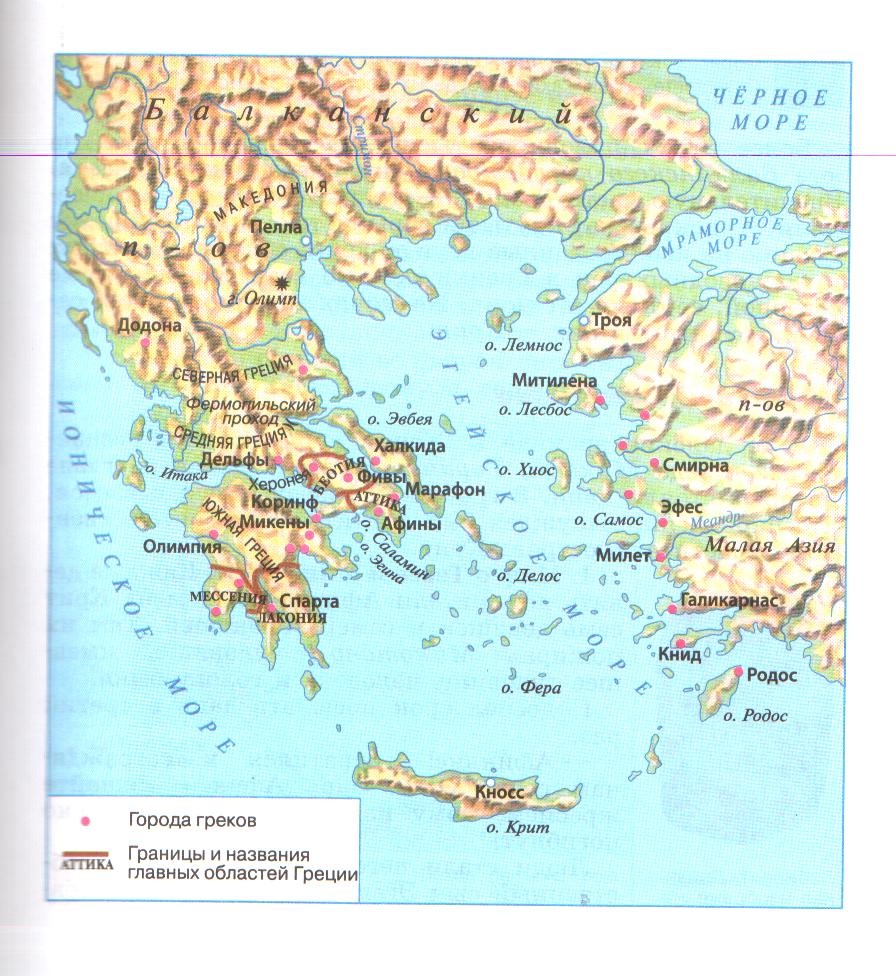                                      Критерии и показатели  оценивания:Уровни оценивания:высокий  100-75%средний  65-74 %низкий  50-64 %Объект оцениванияТочность перечисления Правильность  показа на карте Правильность названия эталонУстное выступление учащихся с показом по карте о местоположении ДГНазваны объекты1б.Корректно проведены границы 1бТочно названы объекты1-3 б.Балканский п-овИоническое, Эгейское моряУстное выступление учащихся с показом по карте о местоположении ДГПеречислены  части1б.Корректно показаны части ДГ1бТочно названы части1-3 б.Северная, Средняя, Южная (Пелопоннес)Устное выступление учащихся с показом по карте о местоположении ДГПеречислены  области1б.Корректно показаны границы1бТочно названы области1-4 б.Беотия, Аттика, Мессения, ЛаконикаУстное выступление учащихся с показом по карте о местоположении ДГПеречислены  города1бКорректно показаны города1бТочно названы  города1-7 б.Афины, Спарта,Микеныи др.